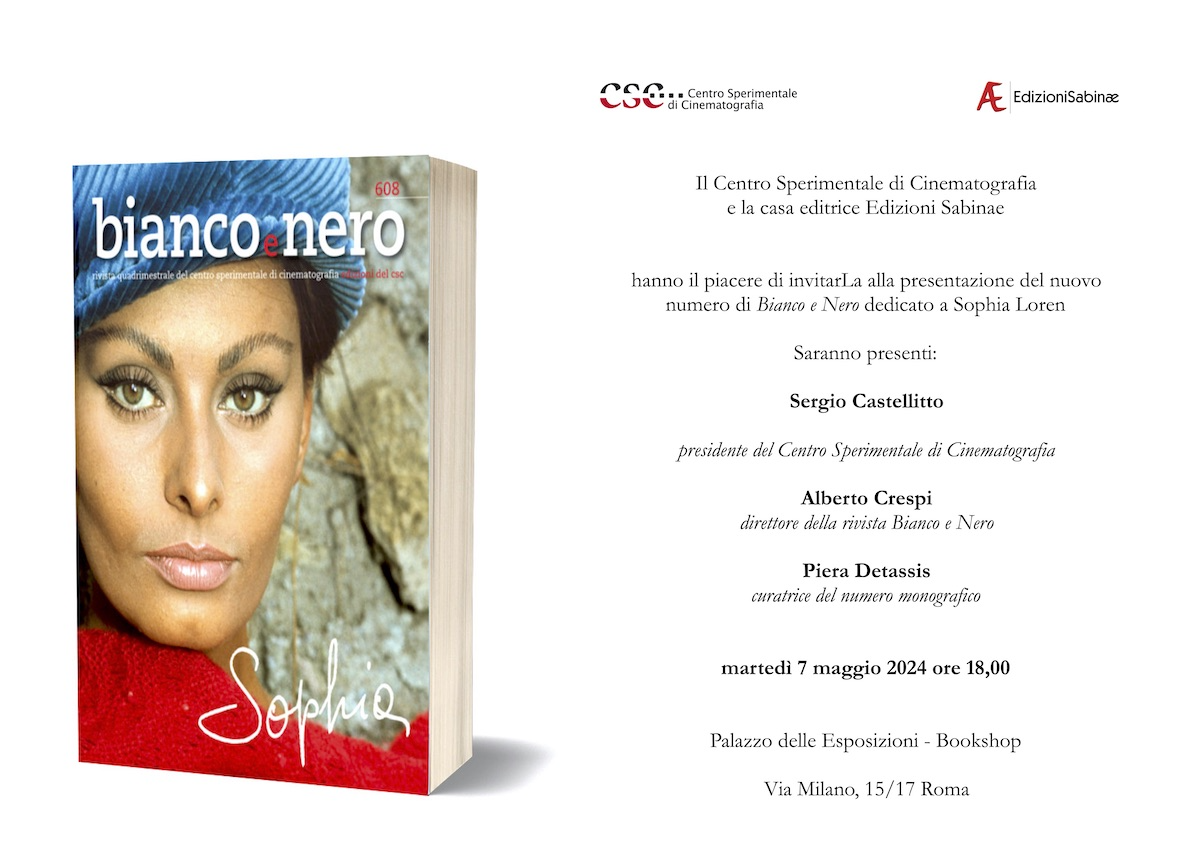 CSC - Centro Sperimentale di Cinematografia ed Edizioni Sabinae presentano il nuovo numero di Bianco e Nero dedicato a Sophia LorenRoma, Palazzo delle Esposizioni (Bookshop)7 maggio 2024, ore 18.00Incontro con Sergio Castellitto Presidente del Centro Sperimentale di Cinematografia, Alberto Crespi direttore della rivista e Piera Detassis curatrice del numero
Ingresso libero In occasione dell’importante compleanno della nostra diva più conosciuta e amata al mondo - Sophia Loren - il prossimo 20 settembre,  CSC - Centro Sperimentale di Cinematografia ed Edizioni Sabinae presentano il numero 608 della rivista «Bianco e Nero» a lei dedicato. Alberto Crespi, direttore di Bianco e Nero: (…) «Il risultato è qualcosa che non esisteva: un volume ricchissimo che analizza il lavoro di Sophia Loren partendo dai fotoromanzi degli anni ’50 (elemento essenziale di una diffusione popolare del cinema e del divismo) per arrivare ai film più recenti. Con tre testimonianze/omaggi eccellenti: quella di Natalia Aspesi, che da inarrivabile cronista del costume e della cultura ha seguito la parabola di Sophia Loren dagli inizi a oggi; quella di Paola Cortellesi, che ha ricordato l’emozione di stringerle la mano durante una cerimonia dei David; e quella di Mario Martone, artista di cinema e di teatro che mette a fuoco la napoletanità di Sophia al di fuori di ogni cliché. Il tutto illustrato, oltre che dalle foto conservate presso l’Archivio Fotografico della Cineteca Nazionale - Csc, dalle immagini di due fondi importanti e speculari: quello del famoso “fotografo delle dive” Angelo Frontoni, conservato sempre presso l’Archivio Fotografico del Csc; e quello del grande fotoreporter Rodrigo Pais, custodito presso la Biblioteca Universitaria di Bologna». Piera Detassis, curatrice del numero: (…) «Prima di essere una star, un’attrice, una Diva, Loren è stata un corpo contundente, fisicità sproporzionata che sfida procace e fiera l’altrui sguardo, spesso predatorio, sotto la pioggia o il sole, adulata o umiliata, lungo le strade sterrate e i vicoli dei bassi, esplosiva eppure mai volgare, e sa Dio quanto avrebbe potuto. Solo oggi ci rendiamo conto di quanto la sua apparizione abbia scosso i canoni della bellezza femminile e aperto al mondo intero, al glamour internazionale, senza tradire le origini popolane, native, grezze, l’Italia di De Sica e della guerra. Della fame. Insaziabile. Sophia non ha mai dimenticato. Ci voleva la chiamata dell’editore Simone Casavecchia e del direttore di «Bianco e Nero» Alberto Crespi, che ringrazio assieme a tutta la sua squadra, per riportare l’attenzione, prima di tutto la mia, sulla grandiosità di Loren, popolana e insieme intangibile, la signora di Hong Kong e l’irresistibile Cinzia, la dimessa casalinga in vestaglietta di “Una giornata particolare” o la fumantina pizzaiola Sofia.»La presentazione è in programma il 7 maggio, alle 18.00, al Palazzo delle Esposizioni di Roma (Bookshop), alla presenza del Presidente della Fondazione Centro Sperimentale di Cinematografia Sergio Castellitto, del direttore di «Bianco e Nero» Alberto Crespi e della curatrice del numero Piera Detassis. 

Il numero 608 di «Bianco e Nero», edito da Centro Sperimentale di Cinematografia in coedizione con Edizioni Sabinae, è disponibile dal 3 maggio nelle nelle migliori librerie e online. Numero a cura di Piera Detassis. Direttore Alberto Crespi. Clicca qui per scaricare i materiali su «Bianco e Nero»(altri materiali disponibili su richiesta) Centro Sperimentale di Cinematografiaufficiostampa@fondazionecsc.it